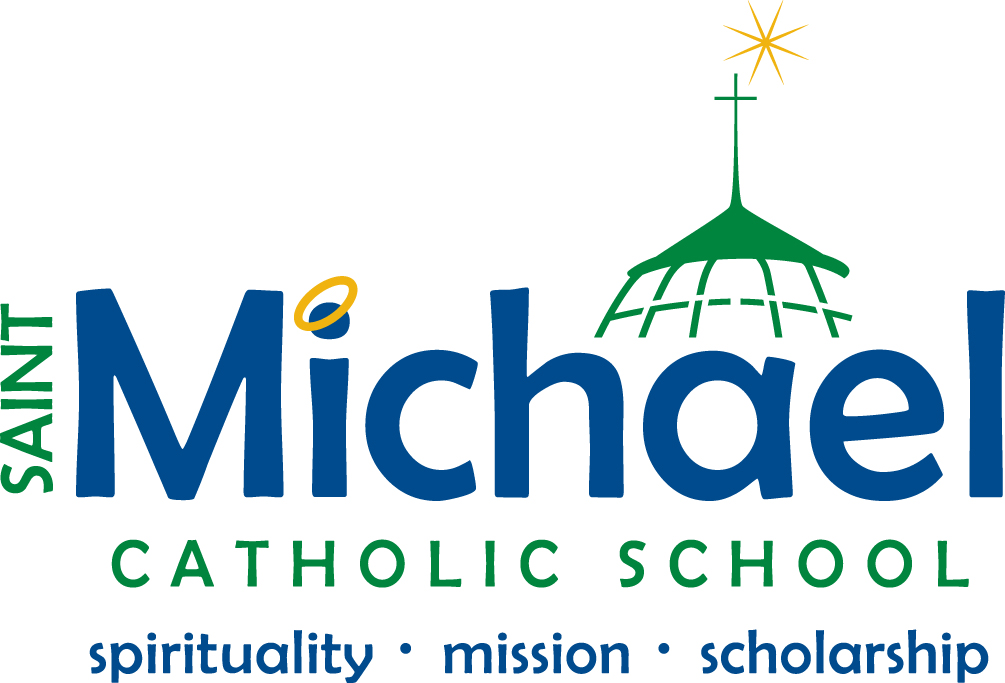 July 1, 2021Dear Parents,Through the supply fee, each student will receive their initial start-up supplies on the first day of school.  This will include the necessary materials the students need to begin the school year.  Additionally, a separate supply list of items that must be purchased outside of school is listed below.Thank you, Michelle Kennedy---------------------------------------------------------------------------------------------------------------------Items needed for 3rd Grade students to be brought the 1st day of school:#2 Pencils1 dozenTissues3 boxesComputer Paper1 reemClorox/Lysol Wipes2 containersPaper Towels2 rollsHand Sanitizer3 bottlesAntibacterial Wipes2 packsGallon Size Ziplock Bags1 boxQuart Size Ziplock Bags1 boxSandwich Size Ziploc Bags1 boxRosary1 eachDictionary (to be left at home)1 eachBook Covers5 Jumbo SizeMarble Composition Book2 each